REVISED 2/22/2018SCHEDULE FOR 2017 – 2018GRADES 1 – 86:30 – 7:45p September 17th:  FF Family Opening Mass and PotluckSeptember 27th:  Chapter 1October 4th:  Chapter 2   Fr. Tony will visit Grades 1-3 & Parent Meeting for Sacramental PrepOctober 6th:	Family Night at Minnetonka Orchards 6:30 – 8:30 pm						October 11th:  Chapter 3October 18th:  No Class – MEA BreakOctober 25th:  Chapter 4 & All Saints					November 1st:  All Saints Day Mass							November 8th:  Chapter 6	Fr. Tony will visit Grades 4-6							November 15th:  Mandatory Safety Session					 November 22nd:  No Class – Thanksgiving BreakNovember 29th:  Chapter 7	December 6th:  Chapter 8	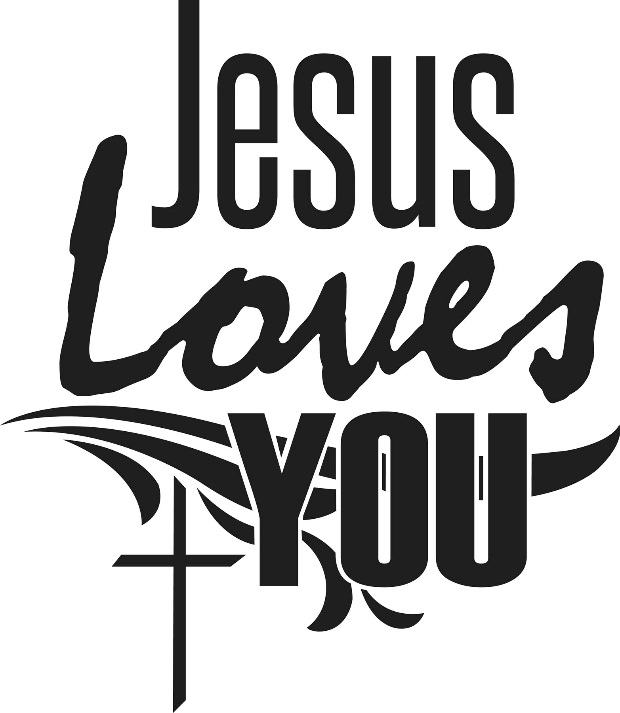 December 13th:  Class/ReconciliationDecember 20th:  Chapter 9December 27th:  No Class - Merry Christmas!January 10th:  Chapter 11January 17th:  Chapter 12	January 24th:  Chapter 13 January 31st:  Chapter 14February 7th:  Chapter 16 & LentFebruary 14th:  Ash Wednesday MassFebruary 21st:  Chapter 17  February 28th:  Chapter 18March 7th:  Chapter 19March 14th:  Chapter 21March 21st:  Chapter 22 & Holy WeekMarch 28th:  No Class – Spring BreakApril 4th:  Chapter 23 & EasterApril 11th:  Chapter 24 & PentecostApril 18th:  Closing MassJune 11 – 15th:  Vacation Bible SchoolPlease call the Faith Formation Office or email Kathy at khejna@ourladyofthelake.com to let us know if your child is unable to be here.   If classes need to be cancelled due to weather conditions, etc., a general email will be sent out immediately and we will also indicate this on our greeting at 952-472-8202.														2/2018